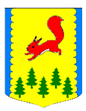 КРАСНОЯРСКИЙ КРАЙПИРОВСКИЙ МУНИЦИПАЛЬНЫЙ ОКРУГПИРОВСКИЙ ОКРУЖНОЙ СОВЕТ ДЕПУТАТОВРЕШЕНИЕО внесении изменений в решение Пировского окружного Совета депутатов от 30.09.2021 №14-163р «Об утверждении Положения о контрольно-счетном органе Пировского муниципального округа»Принимая во внимание заключение по результатам юридической экспертизы муниципального нормативного правового акта, руководствуясь статьями 20,35 Устава Пировского муниципального округа, Пировский окружной Совет депутатов РЕШИЛ:1. Внести в решение Пировского окружного Совета депутатов от 30.09.2021 №14-163р «Об утверждении Положения о контрольно-счетном органе Пировского муниципального округа» (далее – Решение) следующее изменение:	-пункт 7 статьи 4 Положения изложить в следующей редакции, - «Структура контрольно-счетного органа определяется нормативным правовым актом представительного органа муниципального образования».2.Контроль за исполнением настоящего решения оставляю за собой.3.Решение вступает в силу после его официального опубликования в районной газете «Заря». 16.09.2022г.с. Пировское     №25-259рПредседатель Пировского окружного Совета депутатов___________Г.И. КостыгинаГлава Пировского муниципального округа ____________А.И. Евсеев  